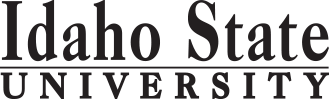 Course Subject and TitleCr. Min. Grade*GE, UU or UM**Sem. OfferedPrerequisiteCo RequisiteCo RequisiteCo RequisiteSemester OneSemester OneSemester OneSemester OneSemester OneSemester OneSemester OneSemester OneSemester OneGE Objective 1: ENGL 1101 English Composition3C-GEF, S, SuAppropriate placement scoreGE Objective 3: MATH 11533GEMATH 1108 or appropriate placement score GE Objective 5: 3GEFSA 1103 Fire Prevention 2DFSA 1106 Principles of Emergency Services 2Free Electives2                                                                                            Total15Semester TwoSemester TwoSemester TwoSemester TwoSemester TwoSemester TwoSemester TwoSemester TwoSemester TwoGE Objective 1: ENGL 1102 Critical Reading and Writing3C-GEENGL 1101 or equivalentGE Objective 5: CHEM 1100, CHEM 1101, or 1111/lab other CHEM choice) 3-5GEGE Objective 6: Recommend POLS 1101 Intro to US Government3GEFSA 1101 Building Construction and Fire Protection2DFSA 1105 Fire Protection Systems2DFree Electives0-2                                                                                            Total15Semester ThreeSemester ThreeSemester ThreeSemester ThreeSemester ThreeSemester ThreeSemester ThreeSemester ThreeSemester ThreeGE Objective 2: Principles of Speech3GEGE Objective 6: Recommend ONE OF ECON 1100 OR 2201 OR 22023GEGE Objective 4:3GEFSA 2201 Fire Administration 1 (non-core)2DFSA 2202 Legal Aspects of the Fire Service (non-core)2DFree Elective2                                                                                             Total15Semester FourSemester FourSemester FourSemester FourSemester FourSemester FourSemester FourSemester FourSemester FourGE Objective 4: Recommend PHIL 1103 Ethics3GEGE Objective 7 or 8: 3GEGE Objective 9.3GEFSA 1102 Fire Behavior and Combustion2DCHEM 1100, 1101 or 1111FSA 1107 Principles of Fire & Emergency Services Safety & Survival  2DFree Electives2Total15COMPLETION OF A.S. FIRE SERVICES ADMINISTRATION IS A PREQUISTE FOR THE B.S. IN FIRE SERVICES ADMINISTRATIONCOMPLETION OF A.S. FIRE SERVICES ADMINISTRATION IS A PREQUISTE FOR THE B.S. IN FIRE SERVICES ADMINISTRATIONCOMPLETION OF A.S. FIRE SERVICES ADMINISTRATION IS A PREQUISTE FOR THE B.S. IN FIRE SERVICES ADMINISTRATIONCOMPLETION OF A.S. FIRE SERVICES ADMINISTRATION IS A PREQUISTE FOR THE B.S. IN FIRE SERVICES ADMINISTRATIONCOMPLETION OF A.S. FIRE SERVICES ADMINISTRATION IS A PREQUISTE FOR THE B.S. IN FIRE SERVICES ADMINISTRATIONCOMPLETION OF A.S. FIRE SERVICES ADMINISTRATION IS A PREQUISTE FOR THE B.S. IN FIRE SERVICES ADMINISTRATIONCOMPLETION OF A.S. FIRE SERVICES ADMINISTRATION IS A PREQUISTE FOR THE B.S. IN FIRE SERVICES ADMINISTRATIONCOMPLETION OF A.S. FIRE SERVICES ADMINISTRATION IS A PREQUISTE FOR THE B.S. IN FIRE SERVICES ADMINISTRATIONCOMPLETION OF A.S. FIRE SERVICES ADMINISTRATION IS A PREQUISTE FOR THE B.S. IN FIRE SERVICES ADMINISTRATIONSemester FiveSemester FiveSemester FiveSemester FiveSemester FiveSemester FiveSemester FiveSemester FiveSemester FiveFSA 3325 Personnel Management for Fire Service Administrator3UMDFSA 2201 and FSA 2202FSA 2201 and FSA 2202FSA 2201 and FSA 2202FSA 3331 Community Risk Reduction for Fire & Emerg. Services3UMDFSA 1103Non-Core UD FSA Elective3UMDFree Elective (or EMGT Minor course)3Free Electives (or EMGT Minor course)3                                                                                              Total15Semester SixSemester SixSemester SixSemester SixSemester SixSemester SixSemester SixSemester SixSemester SixFSA 3333 Applications of Fire Research3UMDMATH 1153 and FSA 1103MATH 1153 and FSA 1103MATH 1153 and FSA 1103FSA 3329 Political and Legal Foundations of Fire Protection 3UMDFSA 2202Non-Core UD FSA Elective3UMDFree Elective (or EMGT Minor course)3Free Electives (or UD EMGT Minor course)3UU                                                                                              Total15Semester SevenSemester SevenSemester SevenSemester SevenSemester SevenSemester SevenSemester SevenSemester SevenSemester SevenFSA 3326 Fire Prevention Organization and Management3UMDFSA 1103Non-Core UD FSA Elective3UMDFree Electives (or EMGT Minor course)3Upper Division Free Electives 3UUFree Electives 3                                                                                              Total                                        15Semester Eight   Semester Eight   Semester Eight   Semester Eight   Semester Eight   Semester Eight   Semester Eight   Semester Eight   Semester Eight   FSA 3323 Fire and Emergency Services Administration3UMDFSA 2201FSA Elective UD (or UD Free Elective or UD EMGT Minor)3UUDFSA 4409 Internship (if required) or Free Electives3UMDFree Electives 3Free Electives 3                                                                                              Total                                              15*GE=General Education Objective, UU=Upper Division University, UM= Upper Division Major**See Course Schedule section of Course Policies page in the e-catalog (or input F, S, Su, etc.) *GE=General Education Objective, UU=Upper Division University, UM= Upper Division Major**See Course Schedule section of Course Policies page in the e-catalog (or input F, S, Su, etc.) *GE=General Education Objective, UU=Upper Division University, UM= Upper Division Major**See Course Schedule section of Course Policies page in the e-catalog (or input F, S, Su, etc.) *GE=General Education Objective, UU=Upper Division University, UM= Upper Division Major**See Course Schedule section of Course Policies page in the e-catalog (or input F, S, Su, etc.) *GE=General Education Objective, UU=Upper Division University, UM= Upper Division Major**See Course Schedule section of Course Policies page in the e-catalog (or input F, S, Su, etc.) *GE=General Education Objective, UU=Upper Division University, UM= Upper Division Major**See Course Schedule section of Course Policies page in the e-catalog (or input F, S, Su, etc.) *GE=General Education Objective, UU=Upper Division University, UM= Upper Division Major**See Course Schedule section of Course Policies page in the e-catalog (or input F, S, Su, etc.) *GE=General Education Objective, UU=Upper Division University, UM= Upper Division Major**See Course Schedule section of Course Policies page in the e-catalog (or input F, S, Su, etc.) *GE=General Education Objective, UU=Upper Division University, UM= Upper Division Major**See Course Schedule section of Course Policies page in the e-catalog (or input F, S, Su, etc.) 2018-2019 Major RequirementsCR2018-2019GENERAL EDUCATION OBJECTIVESSatisfy Objectives 1,2,3,4,5,6 (7 or 8) and 92018-2019GENERAL EDUCATION OBJECTIVESSatisfy Objectives 1,2,3,4,5,6 (7 or 8) and 92018-2019GENERAL EDUCATION OBJECTIVESSatisfy Objectives 1,2,3,4,5,6 (7 or 8) and 92018-2019GENERAL EDUCATION OBJECTIVESSatisfy Objectives 1,2,3,4,5,6 (7 or 8) and 92018-2019GENERAL EDUCATION OBJECTIVESSatisfy Objectives 1,2,3,4,5,6 (7 or 8) and 92018-2019GENERAL EDUCATION OBJECTIVESSatisfy Objectives 1,2,3,4,5,6 (7 or 8) and 936  cr. minMAJOR REQUIREMENTS  Fire Services Administration27-301. Written English  (6 cr. min)                                ENGL 11011. Written English  (6 cr. min)                                ENGL 11011. Written English  (6 cr. min)                                ENGL 11011. Written English  (6 cr. min)                                ENGL 11011. Written English  (6 cr. min)                                ENGL 11011. Written English  (6 cr. min)                                ENGL 11013                                                                                    ENGL 1102                                                                                    ENGL 1102                                                                                    ENGL 1102                                                                                    ENGL 1102                                                                                    ENGL 1102                                                                                    ENGL 11023Core Courses182. Spoken English   (3 cr. min)                               COMM 11012. Spoken English   (3 cr. min)                               COMM 11012. Spoken English   (3 cr. min)                               COMM 11012. Spoken English   (3 cr. min)                               COMM 11012. Spoken English   (3 cr. min)                               COMM 11012. Spoken English   (3 cr. min)                               COMM 11013FSA 3323 Fire and Emergency Services Administration33. Mathematics      (3 cr. min)                               MATH 11533. Mathematics      (3 cr. min)                               MATH 11533. Mathematics      (3 cr. min)                               MATH 11533. Mathematics      (3 cr. min)                               MATH 11533. Mathematics      (3 cr. min)                               MATH 11533. Mathematics      (3 cr. min)                               MATH 11533FSA 3325 Personnel Management for Fire Service Administrator34. Humanities, Fine Arts, Foreign Lang.    (2 courses; 2 categories; 6 cr. min)4. Humanities, Fine Arts, Foreign Lang.    (2 courses; 2 categories; 6 cr. min)4. Humanities, Fine Arts, Foreign Lang.    (2 courses; 2 categories; 6 cr. min)4. Humanities, Fine Arts, Foreign Lang.    (2 courses; 2 categories; 6 cr. min)4. Humanities, Fine Arts, Foreign Lang.    (2 courses; 2 categories; 6 cr. min)4. Humanities, Fine Arts, Foreign Lang.    (2 courses; 2 categories; 6 cr. min)4. Humanities, Fine Arts, Foreign Lang.    (2 courses; 2 categories; 6 cr. min)FSA 3326 Fire Prevention Organization and Management3Recommend PHIL 1103 EthicsRecommend PHIL 1103 EthicsRecommend PHIL 1103 EthicsRecommend PHIL 1103 EthicsRecommend PHIL 1103 EthicsRecommend PHIL 1103 EthicsFSA 3329 Political and Legal Foundations of Fire Protection3FSA 3331 Community Risk Reduction for Fire & Emerg. Services35. Natural Sciences         (2 lectures-different course prefixes, 1 lab; 7 cr. min)5. Natural Sciences         (2 lectures-different course prefixes, 1 lab; 7 cr. min)5. Natural Sciences         (2 lectures-different course prefixes, 1 lab; 7 cr. min)5. Natural Sciences         (2 lectures-different course prefixes, 1 lab; 7 cr. min)5. Natural Sciences         (2 lectures-different course prefixes, 1 lab; 7 cr. min)5. Natural Sciences         (2 lectures-different course prefixes, 1 lab; 7 cr. min)5. Natural Sciences         (2 lectures-different course prefixes, 1 lab; 7 cr. min)FSA 3333 Applications of Fire Research3CHEM 1100 OR 1101 OR 1111 (Required)CHEM 1100 OR 1101 OR 1111 (Required)CHEM 1100 OR 1101 OR 1111 (Required)CHEM 1100 OR 1101 OR 1111 (Required)CHEM 1100 OR 1101 OR 1111 (Required)CHEM 1100 OR 1101 OR 1111 (Required)3 to 5NON – Core FSA Electives (select 3)9FSA 3324 Analytic Approaches to Public Fire Protection3FSA 3327 Fire-Related Human Behavior36. Behavioral and Social Science        (2 courses-different prefixes; 6 cr. min)6. Behavioral and Social Science        (2 courses-different prefixes; 6 cr. min)6. Behavioral and Social Science        (2 courses-different prefixes; 6 cr. min)6. Behavioral and Social Science        (2 courses-different prefixes; 6 cr. min)6. Behavioral and Social Science        (2 courses-different prefixes; 6 cr. min)6. Behavioral and Social Science        (2 courses-different prefixes; 6 cr. min)6. Behavioral and Social Science        (2 courses-different prefixes; 6 cr. min)FSA 3328 Disaster Planning and Control3Recommend ONE OF ECON 1100 OR 2201 OR 2202Recommend ONE OF ECON 1100 OR 2201 OR 2202Recommend ONE OF ECON 1100 OR 2201 OR 2202Recommend ONE OF ECON 1100 OR 2201 OR 2202Recommend ONE OF ECON 1100 OR 2201 OR 2202Recommend ONE OF ECON 1100 OR 2201 OR 2202FSA 3330 Fire Protection Structures and Systems3Recommend POLS 1101 Intro to US GovernmentRecommend POLS 1101 Intro to US GovernmentRecommend POLS 1101 Intro to US GovernmentRecommend POLS 1101 Intro to US GovernmentRecommend POLS 1101 Intro to US GovernmentRecommend POLS 1101 Intro to US GovernmentFSA 3332 Fire Investigation and Analysis3One Course from EITHER Objective 7 OR  8                    (1course;  3 cr. min)One Course from EITHER Objective 7 OR  8                    (1course;  3 cr. min)One Course from EITHER Objective 7 OR  8                    (1course;  3 cr. min)One Course from EITHER Objective 7 OR  8                    (1course;  3 cr. min)One Course from EITHER Objective 7 OR  8                    (1course;  3 cr. min)One Course from EITHER Objective 7 OR  8                    (1course;  3 cr. min)One Course from EITHER Objective 7 OR  8                    (1course;  3 cr. min)FSA 3334 Fire Dynamics37. Critical Thinking7. Critical Thinking7. Critical Thinking7. Critical Thinking7. Critical Thinking7. Critical ThinkingFSA 3335 Emergency Medical Services Administration38. Information Literacy   8. Information Literacy   8. Information Literacy   8. Information Literacy   8. Information Literacy   8. Information Literacy   FSA 3336/EMGT 3306 Managerial Issues of Hazardous Materials39. Cultural Diversity                                                             (1 course;  3 cr. min)9. Cultural Diversity                                                             (1 course;  3 cr. min)9. Cultural Diversity                                                             (1 course;  3 cr. min)9. Cultural Diversity                                                             (1 course;  3 cr. min)9. Cultural Diversity                                                             (1 course;  3 cr. min)9. Cultural Diversity                                                             (1 course;  3 cr. min)9. Cultural Diversity                                                             (1 course;  3 cr. min)FSA Internship *FSA Internship *  -FSA 4409 Practicum-Internship0-3General Education Elective to reach 36 cr. min.                        (if necessary)General Education Elective to reach 36 cr. min.                        (if necessary)General Education Elective to reach 36 cr. min.                        (if necessary)General Education Elective to reach 36 cr. min.                        (if necessary)General Education Elective to reach 36 cr. min.                        (if necessary)General Education Elective to reach 36 cr. min.                        (if necessary)General Education Elective to reach 36 cr. min.                        (if necessary)Required General Electives from AS                                                                                                  Total GE                                                                                                  Total GE                                                                                                  Total GE                                                                                                  Total GE                                                                                                  Total GE                                                                                                  Total GE38       MATH 1153 Introduction to Statistics (3 cr)GE Objectives - Catalog Requirements: Catalog YearGE Objectives - Catalog Requirements: Catalog YearGE Objectives - Catalog Requirements: Catalog YearGE Objectives - Catalog Requirements: Catalog YearGE Objectives - Catalog Requirements: Catalog YearGE Objectives - Catalog Requirements: Catalog YearGE Objectives - Catalog Requirements: Catalog YearChoose one CHEM course:GE Objectives - Catalog Requirements: Catalog YearGE Objectives - Catalog Requirements: Catalog YearGE Objectives - Catalog Requirements: Catalog YearGE Objectives - Catalog Requirements: Catalog YearGE Objectives - Catalog Requirements: Catalog YearGE Objectives - Catalog Requirements: Catalog YearGE Objectives - Catalog Requirements: Catalog Year       CHEM 1100 Architecture of Matter (4 cr)MAP Credit SummaryMAP Credit SummaryMAP Credit SummaryMAP Credit SummaryMAP Credit SummaryCRCR       CHEM 1101 Introduction to General Chemistry (3 cr) Major Major Major Major Major 27-3027-30       CHEM 1111 General Chemistry I and Lab (5 cr) AS and General Education AS and General Education AS and General Education AS and General Education AS and General Education 6060Free Electives to reach 120 credits Free Electives to reach 120 credits Free Electives to reach 120 credits Free Electives to reach 120 credits Free Electives to reach 120 credits 30-3330-33Recommended & OPTIONAL toward Free Electives requirements:                                                                                     TOTAL                                                                                     TOTAL                                                                                     TOTAL                                                                                     TOTAL                                                                                     TOTAL120120Emergency Management Minor:                                                         18EMGT 1121 Principles of Emergency Management3Choose 3 courses from the EMGT AS or BS Core9Graduation Requirement Minimum Credit ChecklistGraduation Requirement Minimum Credit ChecklistGraduation Requirement Minimum Credit ChecklistConfirmedConfirmedConfirmedConfirmedEMGT Electives6Minimum 36 cr. General Education Objectives (15 cr. AAS)Minimum 36 cr. General Education Objectives (15 cr. AAS)Minimum 36 cr. General Education Objectives (15 cr. AAS)xxxxNine (9) of the eighteen (18) total credits must be upper divisionMinimum 16 cr. Upper Division in Major (0 cr.  Associate)Minimum 16 cr. Upper Division in Major (0 cr.  Associate)Minimum 16 cr. Upper Division in Major (0 cr.  Associate)xxxMinimum 36 cr. Upper Division Overall (0 cr.  Associate)Minimum 36 cr. Upper Division Overall (0 cr.  Associate)Minimum 36 cr. Upper Division Overall (0 cr.  Associate)xxxMinimum of 120 cr. Total (60 cr. Associate)Minimum of 120 cr. Total (60 cr. Associate)Minimum of 120 cr. Total (60 cr. Associate)xxxAdvising NotesAdvising NotesMAP Completion Status (for internal use only)MAP Completion Status (for internal use only)MAP Completion Status (for internal use only)MAP Completion Status (for internal use only)MAP Completion Status (for internal use only)MAP Completion Status (for internal use only)MAP Completion Status (for internal use only)*The FSA Internship is required for students with less than 5 years in the Fire *The FSA Internship is required for students with less than 5 years in the Fire DateDateDateDateDateDateServices. Services. Department: BS in FSA.BS in FSA.CAA or COT:9.18.2017 jh9.18.2017 jh9.18.2017 jh9.18.2017 jh9.18.2017 jh9.18.2017 jhRegistrar: 